Chocolats Léana								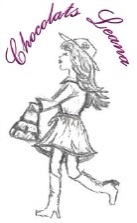 Les traditionnels (disponible en chocolat au lait ou noir)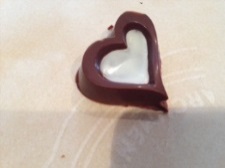 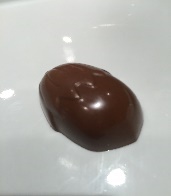 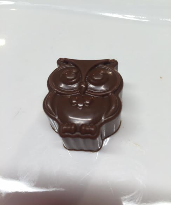 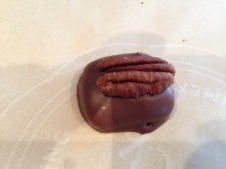 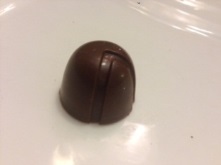 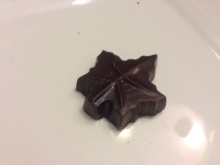 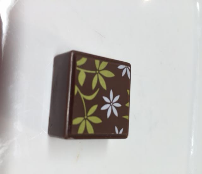 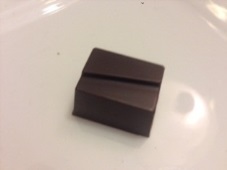 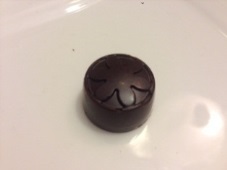 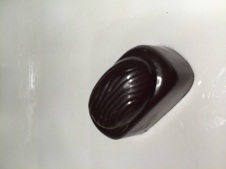 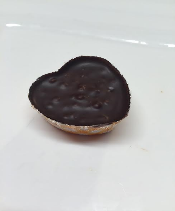 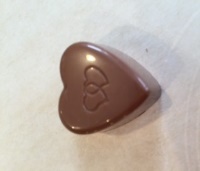 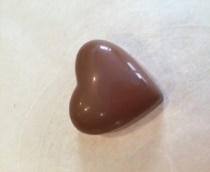 Les ganachesLes ganaches sont confectionnées à partir de crème fraîche et de fruits frais, d’infusion de thé ou d’épices fraiches.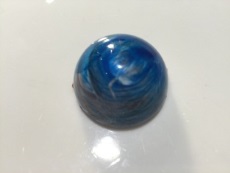 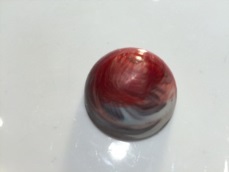 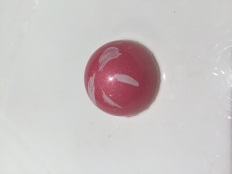  fa 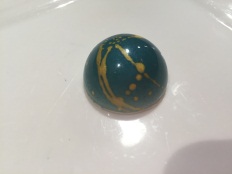 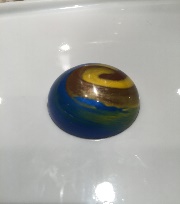 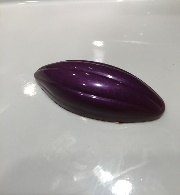 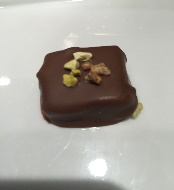 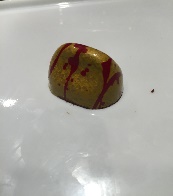 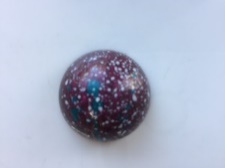 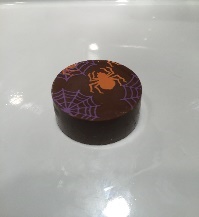 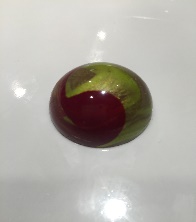 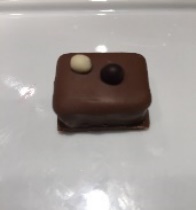 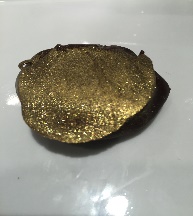 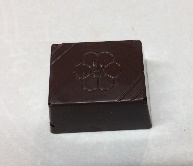 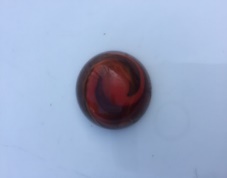 Autres produits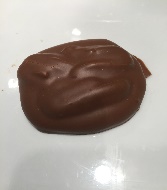 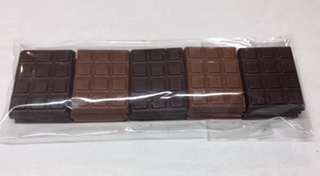 Les produits Spécial Halloween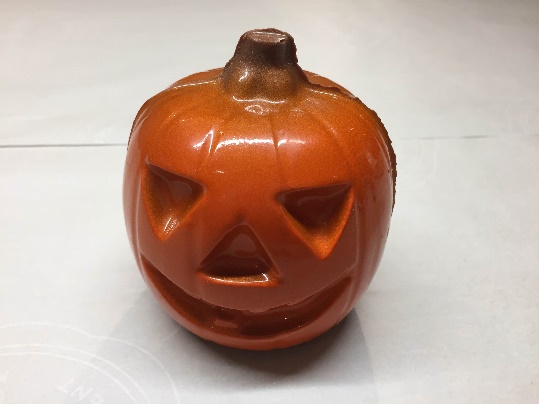 Les suçons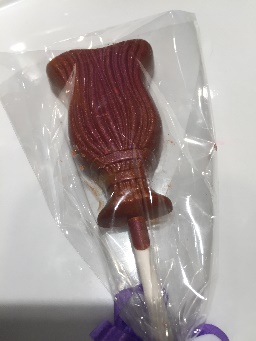 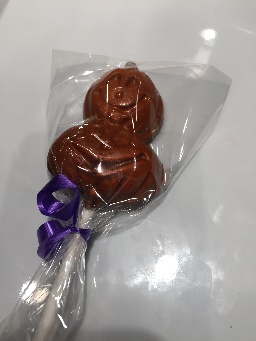 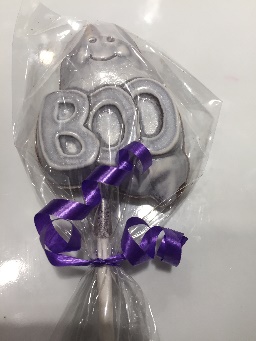 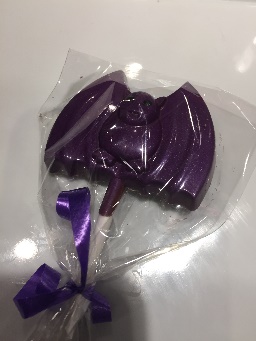 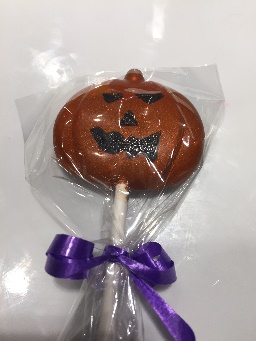 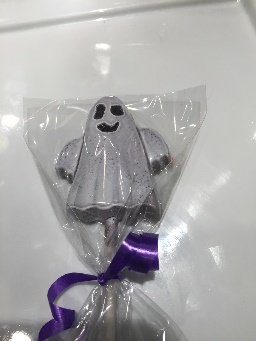 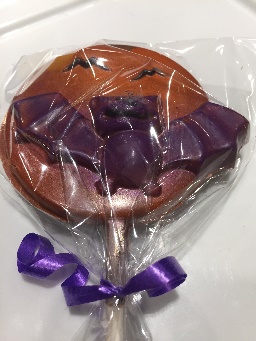 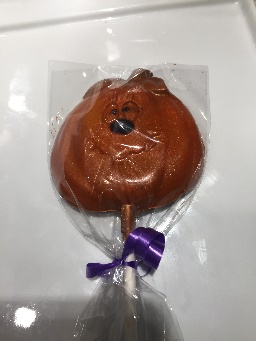 Les barres 100g – 5$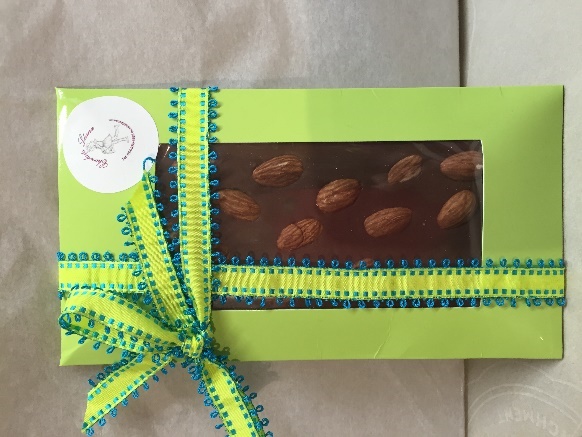 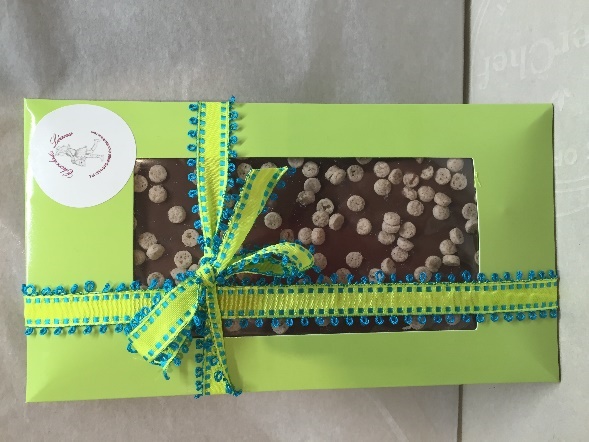 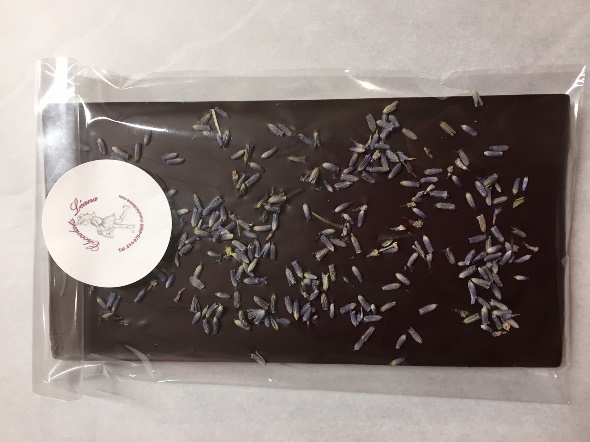 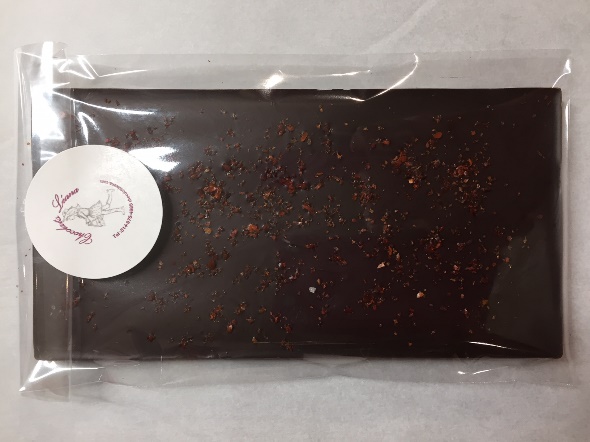 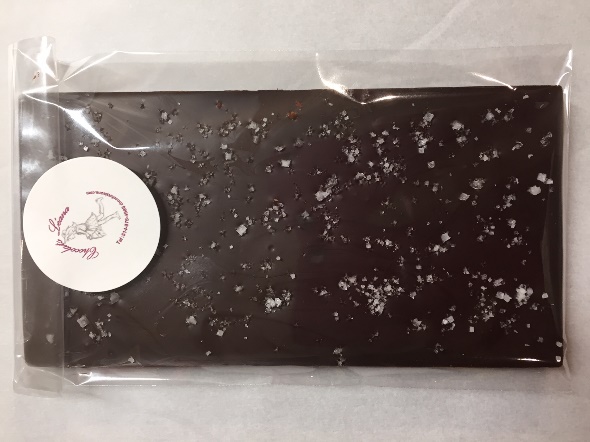 Les barres 50g – 2,50$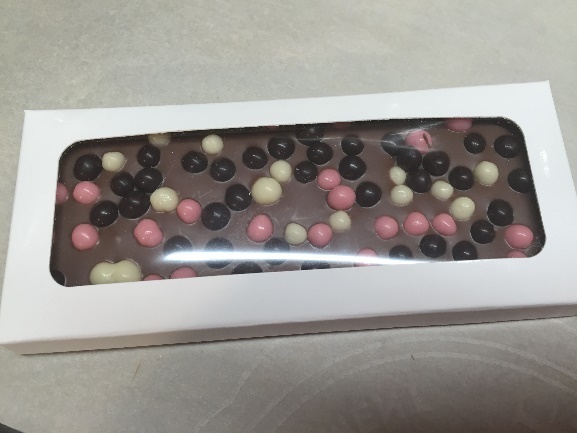 La barre pralinée aux noisettes grillées – 2,50$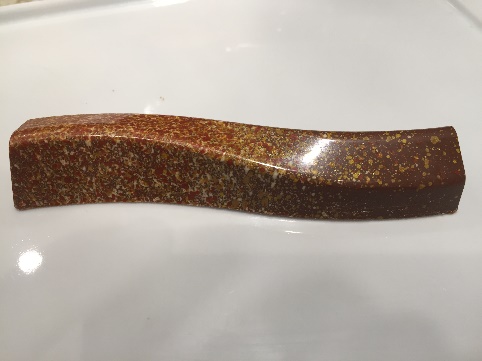 Les sacoches de Léana (possibilité de commander la couleur de votre choix)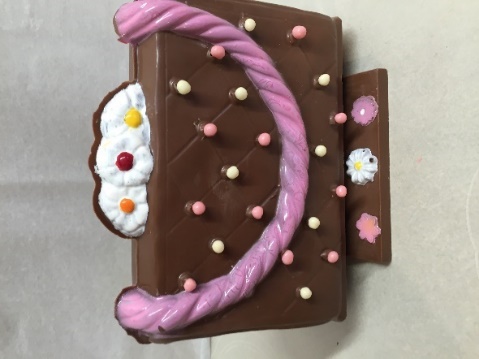 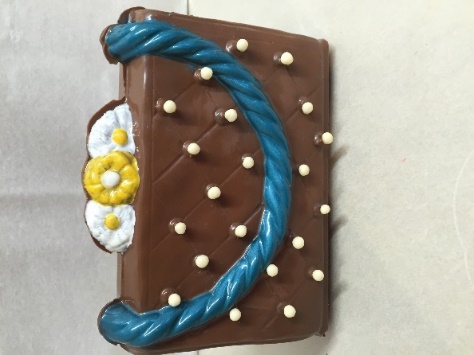 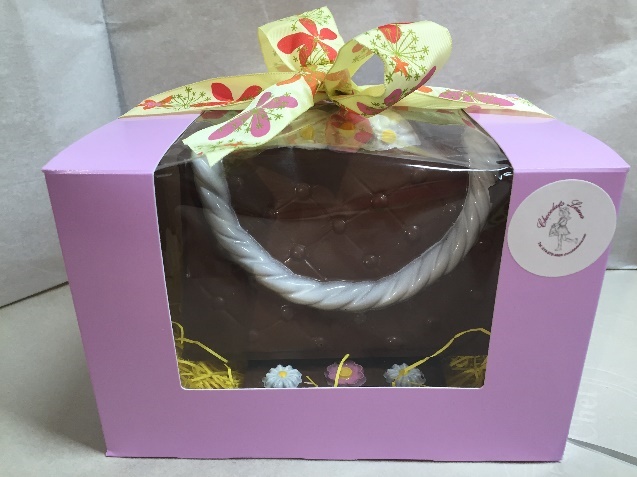 Des cadeaux pour la fête de maman ou de grand maman (possibilité de personnaliser la couleur)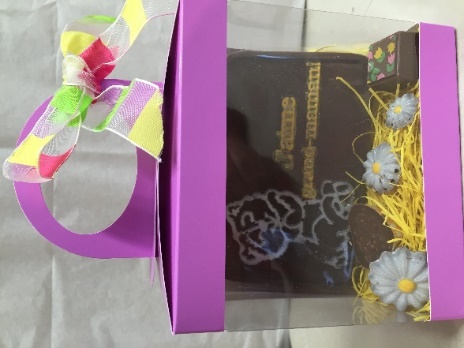 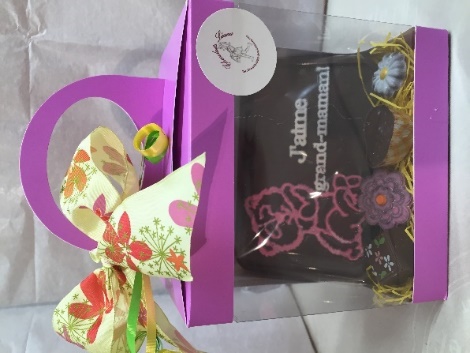 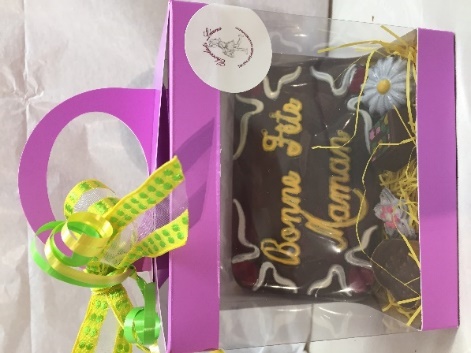 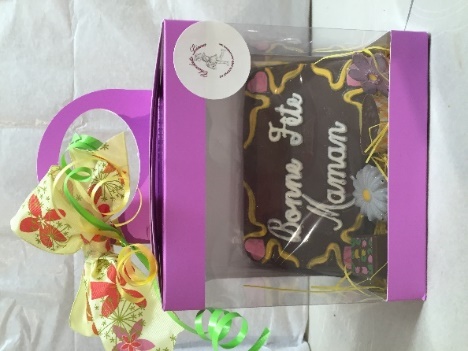 